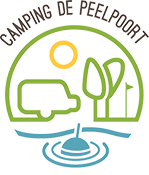 “Wegwijzertje”Openingstijden receptie camping:Dagelijks van 9:00 uur tot 12:00 uur envan 14:00 uur tot 16:00 uur.Buiten het seizoen aangepaste openingstijden.Openingstijden Brasserie t ’Turfke:Dagelijks van 10.00 uur tot 22:00 uur.De keuken sluit om 21:00 uur.Camping tel:0493-560519,E-mail:info@campingdepeelpoort.nlAdres: Gezandebaan 29A, 5725TM Heusden Gem.AstenBrasserie tel:0493-560520Een paar belangrijke zaken,Nogmaals hartelijk welkom op camping De Peelpoort,Wij wensen u een aangenaam verblijf en zullen trachten er alles aan te doen, om het u naar de zin te maken.Aankomst en vertrek:Iedereen dient zich bij aankomst aan te melden en bij vertrek af te melden bij de receptie.Komt u met een caravan, camper en of tent dan kunt u vanaf 13:00 uur bij ons terecht, vertrek voor 11:00 uur.Als u een chalet, peelhut of hotelkamer van ons huurt kunt u vanaf 15:00 uur bij ons terecht, vertrek voor 11:00 uur.Bedlinnen is verplicht en wordt bij de prijsberekening automatisch berekend.Toeristenbelasting en boekingskosten zijn niet bij de prijs inbegrepen.Eindschoonmaak van de chalet en de peelhut zijn verplicht en kost € 45,00.Bij vertrek dient de plaats of accommodatie om 11:00 uur schoon te worden opgeleverd. Indien de plaats later dan 11:00 uur wordt opgeleverd wordt er één nacht extra in rekening gebracht. Bij vroegtijdig vertrek wordt geen kampeergeld terugbetaald. U kunt eventueel gebruik maken van onze ‘goed weer garantie’. Dit biedt de mogelijkheid om uw niet gebruikte dagen buiten het hoogseizoen op te maken.Brandblusser:Vind u in het toiletgebouw en in de receptie.In al onze accommodaties geld een algeheel rookverbod.Visvergunningen zijn wettelijk verplicht op de visvijver.Dag vergunningen zijn te koop bij de receptie € 4,00 per dag.Brasserie ’t TurfkeU kunt bij ons terecht voor een ontbijt (reserveren), lunch en diner.Ook voor een heerlijk kopje koffie of thee en iets lekkers.Ook bakken we s’ morgens verse broodjes voor u op bestelling.Bestellijsten vind u bij de receptie.Bij de receptie kunt u kopen/huren:Tafeltennisbatjes huur € 4,00 per dag en € 5,00 borg.Tafeltennisbatjes te koop voor € 10,00Jeu de boules huur € 5,00 per dag en € 5,00 borg.Balspel div. vanaf € 2,50Handdoekenpakket  huur € 6,00Keukenpakket huur  € 5,00Aardbeienjam € 2,75Aardbeiensaus € 2,75Honing € 4,95Heeft u eerste hulp nodig ? Informeert u direct bij een van onze medewerkers op het terrein of bij de receptie/brasserie.Alarmnummer 112Adressen die van belang kunnen zijn:Huisarts: Huisartsenpost Campanula Floralaan 24               5721 CV Asten tel:0493-688565Tandarts: Van de Eijnde Spicastraat 8                5721 ZB Asten tel:0493-380533Dierenarts: De Eenhoorn Ommelsveld 25                   5721 VT Asten tel:0493-689715Eerste Hulp Ziekenhuis Elkerliek HelmondWesselmanlaan 25, 5707 HA Helmond tel:0492-595555U kampeert op eigen risico, zowel voor diefstal, beschadiging als voor ongevallen, achten wij ons niet aansprakelijk. Het spreekt voor zich, dat wanneer u schade veroorzaakt, u deze ook dient te vergoeden. Houd rekening met uw mede kampeerders, zodat we er samen een prettig verblijf van kunnen maken.Wij adviseren u om zelf een annuleringsverzekering af te sluiten bij uw verzekeringsmaatschappij.Heeft u vragen of wensen, maak het ons kenbaar, evenzo als klachten. Bent u tevreden, zeg het voort!Slagboom en looppoortje:De slagboom kunt u bedienen d.m.v. een sep-key card, deze card geeft ook toegang tot het looppoortje naar de visvijver. De sep-key card kunt u opwaarderen bij de receptie. Na 22:00 uur kunt u niet meer inrijden bij de slagboom.Deze is gesloten van 22:00 uur tot 08:00 uur. Evenals het looppoortje naar de visvijver. U kunt ten alle tijden wel uitrijden bij de slagboom.(in geval van nood)Betaling:Dient vooraf of direct bij aankomst te geschieden, er is een pinautomaat aanwezig.Bezoekers:Zijn bij ons welkom, zij dienen zich eerst te melden bij de receptie.  Bezoekerstarief € 3,00 per persoon per dag.Standplaats:Is afgebakend. U kunt uw kampeermiddel binnen deze ruimte plaatsen. Plaats het zodanig, dat de overige gasten hier geen hinder van hebben. Auto’s mogen niet geparkeerd worden op de gereserveerde kampeerplaats, er zijn parkeerplaatsen op het terrein aanwezig waar auto’s geparkeerd dienen te worden. Alléén bij aankomst en vertrek  mag de auto op de kampeerplek voor laden en lossen. Op de inrit, parkeerplaats en ook de route naar de plaats dient met de auto stapvoets te worden gereden.(er geldt een max. snelheid van 15km per uur) Indien u in het bezit bent van een invalidenkaart, dan mag u de auto bij de caravan parkeren.Het is verboden om een elektrische kachel te gebruiken. Gaskachels zijn toegestaan. Het is ook verboden om op de kampeerplek een elektrische barbecue, een haardroger, een broodrooster, kookplaten en een magnetron te gebruiken.Haardrogers zijn wel toegestaan in het toiletgebouw.Internet:U kunt op het gehele terrein gebruik maken van wifi.U kunt op de 2 masten inloggen met de code:de-peelpoortKampvuur:Is ten strengste verboden. De directie van de camping draagt geen enkele verantwoordelijkheid t.a.v. enig open vuur, evenals dat in een BBQ of vuurpot.Barbecue:Is wel toegestaan, schade aan het gras toebrengen echter niet. Hou wel rekening met uw buren i.v.m. rookoverlast.Geluidsoverlast:Is niet toegestaan. Vanaf 22:00 uur dient men extra rekening te houden met een ieders nachtrust en is er geen gemotoriseerd verkeer op de camping meer toegestaan.(Uitgezonderd in geval van nood)Huisdieren:Op onze camping zijn alleen honden toegestaan mits aangelijnd. Niet in onze verhuur-accommodaties. Wel op het campingterrein, maar mogen geen overlast bezorgen voor uw medegasten en dienen buiten het terrein uitgelaten te worden. Afval: (tegenover de receptie)Afval wordt zoveel mogelijk gescheiden.Papier, glas en restafval.Sanitaire voorzieningen:In ons sanitair gebouw bevinden zich: Een afwasruimte met 6 kommen,Een damesgedeelte, 4 douches met aan de overkant een wastafel met 3 kommen en een aankleedkussen voor baby’s, 4 toiletten met aan de overkant wastafels.Een herengedeelte, 4 douches met aan de overkant een wastafel met 4 kommen, 3 toiletten, 2 urinoirs en 2 wastafels.Een ruimte voor de was, 1 wasmachine en 1 droger.Een chemisch toilet voor het ledigen van de cassettes van de caravan of camper.Voor de douches wordt een vergoeding gevraagd, via de sep-key card. Op te waarderen bij de receptie.Sanitair:Wordt door ons zo goed mogelijk schoon gemaakt.U kunt ons daarbij helpen, laat het toiletgebouw netjes achter, douches na gebruik drogen met trekker, douches alleen gebruiken waar zij voor dienen.Er is geen toiletpapier aanwezig.Honden zijn niet toegestaan in het sanitair gebouw.Wasmachine & droger:U kunt deze gebruiken d.m.v. de sep-key card.Wasmachine € 5,50Droger € 2,25Voor alle vragen, klachten e.d. kunt u bij ons terecht. Wij zullen trachten uw vragen zo goed mogelijk te beantwoorden en uw klachten zo snel mogelijk te verhelpen. Tenslotte is het niet elke dag van het jaar vakantie.Pistolet wit€ 0,75Pistolet bruin€ 0,85Kaiserbroodje€ 0,50Croissant€ 1,25Stokbrood€ 2,95Zacht broodje wit€ 0,75